ROTINA DO TRABALHO PEDAGÓGICO PARA SER REALIZADA EM DOMICÍLIO (BII-A) - Prof.ª LÍDIA> Data:12/04 a 16/04 de 2021Creche Municipal “Maria Silveira Mattos”OBS: Não esqueçam de registrar os momentos com fotos ou pequenos vídeos e enviar para professora.SEGUNDA-FEIRATERÇA-FEIRAQUARTA-FEIRAQUINTA-FEIRASEXTA-FEIRA*** BERÇÁRIO II-A*Hora da atividade: Guardando Brinquedos*Objetivo: Manipular, arrumar, explorar o ambiente pela observação e ação, por meio de experiências de deslocamento de si e dos objetos. *Materiais: Baldee brinquedos. *Desenvolvimento: -Observe um momento onde tenha vários brinquedos do bebê espalhados pela casa. Pegue o balde, e coloque um dos brinquedos do bebê dentro, para que ele entenda o que deve fazer. Em seguida peça para ele te ajudar a guardar.-Fale o nome de cada brinquedo e objeto que vocês pegarem, estimula a fala e amplia o vocabulário.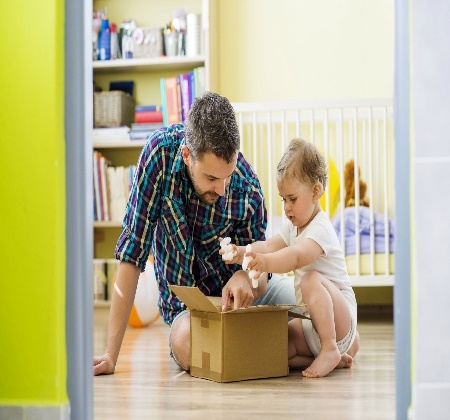 *** BERÇÁRIO II-A*Brincadeira: Serra, Serra, Serrador, disponível em:https://www.youtube.com/watch?v=ILpNR88f9R8(O link será disponibilizado no grupo).*Serra, serra, serrador.*Objetivo: Estimular a afetividade, diversão, interação e equilíbrio.- Brinque de serra, serra, serrador com a criança, observe suas reações, e se for possível registre com fotos.Serra, serra, serrador,Serra o papo do vovô...Quantas tábuas já serrou?1, 2, 3, fora uma que quebrou!*** BERÇÁRIO II-A*Hora da atividade: Sequência Didática Álbum do Bebê*Objetivo: Trabalhar a identidade e autonomia do bebê.*Desenvolvimento:Responda a atividade 6 do Álbum do Bebê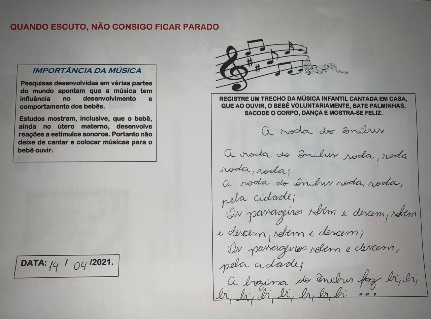 *** BERÇÁRIO II-A*Hora da atividade: Caixa Sensorial: Arroz*Objetivo: Desenvolver os músculos das mãos,coordenação motora fina.*Materiais:-Lençol;-Vasilha de plástico média ou grande;-Arroz;-Utensílios domésticos, Ex: colher, potes pequenos de plástico, funil, garrafa descartável pequena etc.*Desenvolvimento: -Forre o local onde a atividade será realizada com lençol.-Coloque arroz na vasilha até que não apareça mais o fundo, não precisa encher;-Coloque os utensílios que a criança ira manusear dentro da caixa, tampe com um pano ou tampa se tiver.-Convide o bebê para participar da atividade (Olha agora é hora da atividade, vamos ver o que é?)-Se o bebê não demonstrar interesse, destampe a vasilha, sente no local e inicie a atividade você, logo ele vira.OBS: Fique atento para que o bebê não coloque o arroz  na boca,  o bebê deve estar sendo supervisionado pelo adulto durante toda atividade.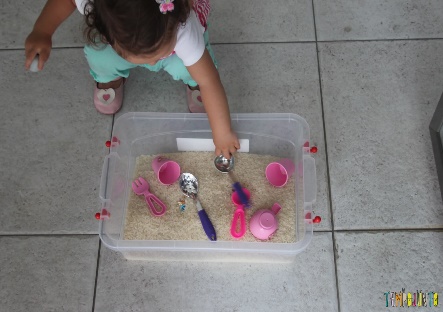 *** BERÇÁRIO II-A*Hora da Música: Conheço um jacaré–Partes do corpo Música gravada pela professora Lídia – (O link será disponibilizado no grupo) 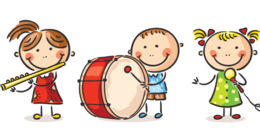 